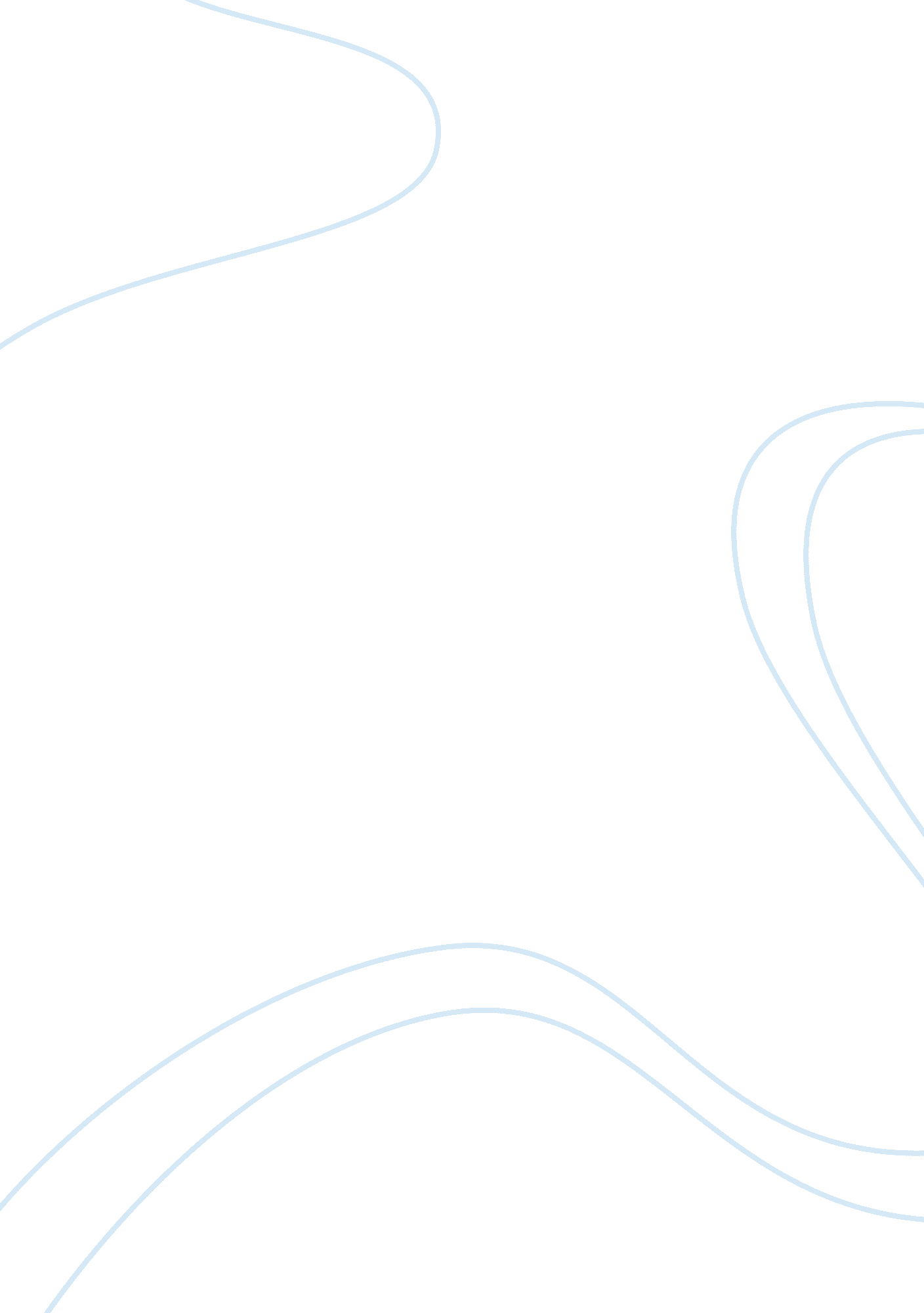 The corporate mission of the bp commerce essay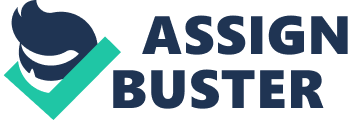 BP mentioned that there end for following few old ages to recognize the latent impending of their advantage base by bettering the efficiency and effectivity of everything they do. They will dynamically drive cost and capital efficiency whilst at the same clip keeping the first chief concern of safe and dependable operations. BP does n't hold specifically mentioned mission statement but they have available this statement to reference who are they. `` BP wants to be recognized as a great company competitively successful and a force for advancement. We have a cardinal belief that we can do a difference in the universe. We help the universe meet its turning demand for heat, visible radiation and mobility. We strive to make that by bring forthing energy that is low-cost, unafraid and does n't damage the environment. BP is progressive, responsible, advanced and public presentation driven. '' Beginning: hypertext transfer protocol: //retailindustry. about. com/od/retailbestpractices/ig/Company-Mission-Statements/BP-Values-and-Mission-Statement. htm Aims of the BP BP has some aims for their growing in 2015. And all employees are working as a squad to accomplish company ends. Average 1-2 % p. a. volume growing to 2015 Underpinned by turning resource base and quality through pick Key beginnings of growing beyond 2015 will come from: Expanding deepwater Leveraging expertness in gas Pull offing universe 's elephantine oilfields Enabled by application of engineering Source- : hypertext transfer protocol: //www. bp. com/sectionbodycopy. do? categoryId= 2 & A ; contentId= 7065607 Valuess and moralss of the BP BP is a digest of resources and there people working together. Their civilization, leading manner and direction processes Endeavour to copy this belief. To achieve concern objects they focus on sustaining and actuating their leaders and staff. And they maintain recruitment bases and developing people accomplishments at every degree. BP is a good recognize organisation and wants to make some different in the universe. BP is a public presentation driven company which is competitively successful. Through all this they prefer high ethical base. Progressive Believe in the rule of common advantage and construct productive relationships with each other, spouses and clients. Responsible Committed to the safety and development of people and the communities and societies in which company operate. Aim for no accidents, no injury to people and no harm to the environment. Advanced Push boundaries today and make tomorrowA? s discoveries through staff and engineering. Performance driven Deliver on company promises through uninterrupted betterment and safe, dependable operations. Table. 02. BP company Mission statement ( Beginning: hypertext transfer protocol: //www. brainmass. com/homework-help/business/business-policy/33028 ) Directions and methods of Strategic Options BP 's way is clear and it is the grim chase of competitory leading in regard of hard currency costs, capital efficiency and border quality. The 'Strategy Clock ' is another suited manner to analyse a company 's destructive place in comparing to the parts of rivals. The Ansoff Growth matrix tool which is aid concerns to make up one's mind their merchandise and market growing scheme. Figure 02. Ansoff Market mix ( Source- : hypertext transfer protocol: //tutor2u. net/business/strategy/ansoff_matrix. htm ) Stairss to develop Strategic Options at BP Following stairss will assist to develop strategic options. Access the external context Precedences and bunch Develop strategic options Rate the options Follow up Measuring schemes at BP SOP Matrix is one of the tools which can utilize to place the company relevant schemes through external environmental factors. As an illustration BP Opportunities and dainties as below and by indentifying the external environmental factors can acknowledge the relevant schemes options. Opportunities Opportunities Strategic Option A Has high investing capacity Invest in HR development and through that develop the accomplishments of the staff members. An same clip put in market chances. Bacillus R & A ; D to look into alternate fuel such as Hydrogen, Solar, Wind and natural gas By research can happen the best option and company can give attending to that. C Extension of acquisition of North sea country Can develop deep sea oil well. Calciferol Increasing demand for natural gas in USA and European states. Efficient and effectual resource allotment to maximise net income. Implement more flexible monetary value constabularies to confront their rivals. By monetary value reduction can acquire more clients on their merchandises Gas and Oil seeking Will assist to increase their market values and can demand them among the rivals Dainties Dainties Strategic Option Unsound policies related to Environment after oil and toxic spill in 2006. Understand the policies and work with less consequence to environment Explosion of mill tunnels in on occasion By maintaining the trade name image without injury can confront the job Has large challengers such as Shell and Chevron To do company as No1. And more promotional plants Sold corporate owned Stationss. Buy the Stationss Pipeline decomposition Should look into the grapevine back and do the needed modifiers Insecurity in some oil and gas bring forthing states and parts Should happen some more manufacturers in instance to utilize. BP 's current concern schemes are, 1 ) Safe, compliant and dependable operations 2 ) Operational and fiscal force - high dividends and cost decrease plan 